Szczegółowy opis realizowanych zadań zawodowych umożliwiających osiągnięcie efektówuczenia się wymaganych dla praktyki zawodowejOpis przebiegu pracy zawodowej……………………………………………………………………………………………………………………….……………………………………………………………………………………………………………………….……………………………………………………………………………………………………………………….……………………………………………………………………………………………………………………….……………………………………………………………………………………………………………………….……………………………………………………………………………………………………………………….……………………………………………………………………………………………………………………….……………………………………………………………………………………………………………………….……………………………………………………………………………………………………………………….……………………………………………………………………………………………………………………….……………………………………………………………………………………………………………………….……………………………………………………………………………………………………………………….……………………………………………………………………………………………………………………….……………………………………………………………………………………………………………………….……………………………………………………………………………………………………………………….……………………………………………………………………………………………………………………….……………………………………………………………………………………………………………………….……………………………………………………………………………………………………………………….……………………………………………………………………………………………………………………….……………………………………………………………………………………………………………………….……………………………………………………………………………………………………………………….……………………………………………………………………………………………………………………….……………………………………………………………………………………………………………………….……………………………………………………………………………………………………………………….……………………………………………………………………………………………………………………….……………………………………………………………………………………………………………………….……………………………………………………………………………………………………………………….……………………………………………………………………………………………………………………….……………………………………………………………………………………………………………………….……………………………………………………………………………………………………………………….……………………………………………………………………………………………………………………….……………………………………………………………………………………………………………………….……………………………………………………………………………………………………………………….……………………………………………………………………………………………………………………….……………………………………………………………………………………………………………………….……………………………………………………………………………………………………………………….Samoocena stopnia osiągnięcia efektów uczenia się przypisanych dla praktyki zawodowej podczas pracy zawodowej: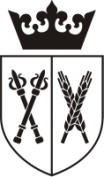 Uniwersytet Rolniczy im. H. Kołłątaja w KrakowieWydział Inżynierii Środowiska i GeodezjiAl. Mickiewicza 24/28, 30–059 Kraków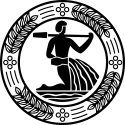 Kierunek studiów:Geodezja i KartografiaGeodezja i KartografiaForma i poziomu studiów:Rok studiów/sem.:Rok III / sem. VIRok akademicki (rrrr/rrrr):Imię i nazwisko Studenta(-ki)Nr albumuPraca realizowana w okresie (od–do):dd.mm.rrrr–dd.mm.rrrrNazwa Instytucji zatrudniającejImię i nazwisko PrzełożonegoOpis efektów uczenia sięStopień osiągnięcia efektów uczenia się:Stopień osiągnięcia efektów uczenia się:Stopień osiągnięcia efektów uczenia się:Stopień osiągnięcia efektów uczenia się:Stopień osiągnięcia efektów uczenia się:Stopień osiągnięcia efektów uczenia się:Opis efektów uczenia sięndstdstponad dst dbponad dbbdbUMIEJETNOŚCI – potrafi:UMIEJETNOŚCI – potrafi:UMIEJETNOŚCI – potrafi:UMIEJETNOŚCI – potrafi:UMIEJETNOŚCI – potrafi:UMIEJETNOŚCI – potrafi:UMIEJETNOŚCI – potrafi:Pozyskiwać informacje z literatury, baz danych i innych źródeł, także w języku obcym, potrafi integrować uzyskane informacje, dokonywać ich interpretacji a także wyciągać wnioski oraz formułować i uzasadniać opinie właściwych dla kierunku GiKPotrafi opracować dokumentację dot. realizacji zadania geodezyjnego                    i przygotować tekst zawierający omówienie wyników.Potrafi przygotować i przedstawić krótką prezentację poświęconą wynikom realizacji zadania geodezyjnego.Potrafi stosować podstawowe techniki i narzędzia w zakresie przetwarzania informacji przydanej w geodezji.Potrafi zaplanować proces realizacji przedsięwzięcia geodezyjnego i wstępnie oszacować jego koszty,KOMPETENCJE SPOŁECZNE – jest gotów do:KOMPETENCJE SPOŁECZNE – jest gotów do:KOMPETENCJE SPOŁECZNE – jest gotów do:KOMPETENCJE SPOŁECZNE – jest gotów do:KOMPETENCJE SPOŁECZNE – jest gotów do:KOMPETENCJE SPOŁECZNE – jest gotów do:KOMPETENCJE SPOŁECZNE – jest gotów do:Zrozumienia potrzeby ciągłego dokształcania się (studia II i III stopnia), podnoszenia kompetencji zawodowych, osobistych i społecznychZachowania w sposób profesjonalny, przestrzegania zasad etyki zawodowej i przepisów BHPDziałania i myślenia w sposób przedsiębiorczyData i podpis Studenta(-ki)